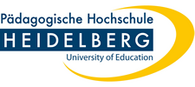 Pädagogische Hochschule HeidelbergBesonderes Erweiterungsfach Taubblinden- und HörsehbehindertenpädagogikNachweis über Teilleistungen des ErweiterungsfachesName, Vorname	Mustermann, MaxMatrikelnummer:	12345678Studiengang:	Fachsemester:	Erste sonderpädagogische Fachrichtung: Zweite sonderpädagogische Fachrichtung: Modul TB 01: Grundlagen der Taubblinden-/HörsehbehindertenpädagogikBesuchte Seminare mit Angabe des Semesters:„Grundlagen der Taubblinden-/ Hörsehbehindertenpädagogik“ im Winter-/ Sommersemester _____„Einführung in die Hörgeschädigtenpädagogik“ im Winter-/ Sommersemester ______„Einführung in die Didaktik des Unterrichts mit blinden und sehbehinderten Schülerinnen und Schülern“ im Winter-/ Sommersemester ______Modulprüfung in Form einer mündlichen Prüfung im Winter-/ Sommersemester ______Thematischer Schwerpunkt: ______________________________________________________Heidelberg, den __________________	________________________________ (Unterschrift)KompetenzenDie Absolvent*innen des Moduls sind in der LageMeilensteine der Bildung und Erziehung von Kindern/Jugendlichen mit Taubblindheit/Hörsehbehinderung zu benennen und kritisch zu reflektieren.die Population von Menschen mit Taubblindheit/Hörsehbehinderung in der Vergangenheit und in der Gegenwart zu skizzieren und eine Einordnung auf Basis des funktionalen Sinnesvermögens vorzunehmen.die Konzepte Lesbarkeit, Vertrauen sowie den körperlich-taktilen Ansatz zu beschreiben und Elemente dieser Konzepte in der Praxis einzusetzen.die Kernprinzipien der Intervention zu benennen und im pädagogischen Alltag anzuwenden.das spezifische Verständnis von Entwicklung im Kontext von Taubblindheit/Hörsehbehinderung zu erklären, ihre sprachliche Ausdrucksweise daran anzupassen und dieses Verständnis im praktischen Handeln zu berücksichtigen.zu beschreiben, inwiefern Kommunikationsentwicklung gemeinsam durch beide Partner stattfindet und dieses Prinzip in der Praxis anzuwenden.die eigene Kreativität und das eigene Reflexionsvermögen gezielt einzusetzen und im alltäglichen Tun weiterzuentwickeln sowie zu erweitern.Elemente gut funktionierender Beziehungen mit Kindern/Jugendlichen mit Taubblindheit/Hörsehbehinderung zu beschreiben und im eigenen Handeln bewusst anzuwenden.hinsichtlich weiterer praxisrelevanter Themen gezielte Recherchen unter Rückgriff auf taubblindenspezifische Plattformen vorzunehmen.blinden- und sehbehindertenspezifische didaktische Modelle zu beschreiben und diese auf inklusive Kontexte zu übertragen.die Lernausgangslage von Kindern, Jugendlichen und Erwachsenen mit Blindheit und Sehbehinderung auf einem Grundniveau zu ermitteln.die spezifischen didaktischen Notwendigkeiten für den Unterricht mit Schüler*innen mit Blindheit/Sehbehinderung zu benennen.Bildungsprozesse für Menschen mit Blindheit/Sehbehinderung barrierefrei zu gestalten.grundlegende historische und aktuelle Konzepte des Lehrens und Lernens sowie des Erwerbs und Gebrauchs der Laut-, Schrift- und Gebärdensprache von Kindern und Jugendlichen mit einer Hörschädigung zu beschreiben.die zentrale Bedeutung des reflektierten Einsatzes von Sprache zu beschreiben und Unterrichts- und Förderkonzepte den individuellen (u. a. kommunikativen und sprachlichen) Bedürfnissen von Schüler*innen mit einer Hörschädigung anzupassen sowie Lernfortschritte angemessen zu bewerten und rückzumelden.die zentrale Bedeutung von Beratung und Kooperation in der Bildungsarbeit bei Menschen mit einer Hörschädigung darzustellen und entsprechende dialogische Prozesse aller daran Beteiligten zu initiieren und anzuleiten.Modul TB 02: Kommunikation unter dem außergewöhnlichen Umstand von Taubblindheit/Hörsehbehinderung“Besuchte Seminare mit Angabe des Semesters:„Kontakt und soziale Interaktion im Kontext von Taubblindheit/Hörsehbehinderung“ im Winter-/ Sommersemester ______„Kommunikation mittels erfahrungsbasierter individuell verhandelter Äußerungen im Kontaxt von Taubblindheit/Hörsehbehinderung“ im Winter-/ Sommersemester _____„Grundlagen der gebärdensprachlichen Kommunikation“ im Winter-/ Sommersemester _____„Brailleschrift“ im Winter-/ Sommersemester _____Modulprüfung in Form einer Klausur im Winter-/ Sommersemester ______Heidelberg, den __________________	________________________________ (Unterschrift)KompetenzenDie Absolvent*innen des Moduls sind in der Lagedie Konzepte Attunement, Ko-Präsenz und Ko-Regulation darzustellen und Elemente daraus praktisch umzusetzen.soziales Zugewandtsein analytisch zu betrachten, zu beschreiben und selbstreflexiv im pädagogischen Handeln einzusetzen.das Konzept Agency zu erklären und in ihrer eigenen Tätigkeit kompetent zu analysieren und anzuwenden.den Aufbau und die Weiterentwicklung mentaler Vorstellungen, Reziprozität sowie die verschiedenen Formen von Aufmerksamkeit (gegenseitig, alternierend, miteinander geteilt) in ihrer Spezifik für den Personenkreis von Menschen mit Taubblindheit/Hörsehbehinderung zu beschreiben und eine Verknüpfung zur eigenen Praxis herzustellen sowie Elemente daraus zu analysieren und bewusst einzusetzen.Protokonversationen zu erkennen und zu führen,die Spezifik der Konfrontation mit Sprache von Menschen mit Taubblindheit/Hörsehbehinderung zu benennen und Kinder/Jugendliche mit Taubblindheit/Hörsehbehinderung auf eine reflektierte kompetente Weise mit Sprache zu konfrontieren oder andere Menschen dabei anzuleiten, dies spezifisch und angemessen zu tun.bezugnehmende Gesten zu erkennen und darauf zu antworten.Narrative sowie deren Relevanz zu beschreiben und in pädagogischen Kontexten gezielt einzusetzen sowie deren Einsatz auch über die eigene Person hinaus weiter zu entwickeln.die Spezifik von Begriffs- und Kategorienbildung im Kontext von Taubblindheit/Hörsehbehinderung zu beschreiben und im eigenen pädagogischen Handeln darauf einzugehen.die Spezifik in der Entwicklung eines geteilten Vokabulars bis hin zur Entwicklung einer kulturellen Sprache unter Einbeziehung in eine Gesprächskultur zu beschreiben und anzuwenden.die Bedeutung von Sprache im Kontext von Taubblindheit/Hörsehbehinderung differenziert darzustellen und im alltäglichen pädagogischen Handeln zu berücksichtigen.die Besonderheiten in der Kommunikationsentwicklung von Menschen mit Taubblindheit/Hörsehbehinderung anhand eines Videos aufzuzeigen, mit fachlichen Konzepten zu verknüpfen und in interdisziplinär zusammengesetzten Gruppen zu diskutieren.Brailleschriftsysteme reflektiert anzuwenden.grundlegende Kenntnisse der Deutschen Gebärdensprache sichtbar zu machen.Modul TB 03: Assessment im Kontext von Taubblindheit/HörsehbehinderungBesuchte Seminare mit Angabe des Semesters:„Assessment im Kontext von Taubblindheit/Hörsehbehinderung“ im Winter-/ Sommersemester _____„Einführung in die Pädagogische Audiologie“ im Winter-/ Sommersemester _____„Low Vision“ im Winter-/ Sommersemester _____Modulprüfung in Form einer Hausarbeit im Winter-/ Sommersemester ______Thematischer Schwerpunkt: ______________________________________________________Heidelberg, den __________________	________________________________ (Unterschrift)KompetenzenDie Absolvent*innen des Moduls sind in der Lageden theoretischen Rahmen in Form von grundlegenden taubblindenspezifischen Konzepten für die Durchführung von Assessment zu skizzieren und die einzelnen Theorien in ihren Grundzügen zu erklären.ein medizinisches und funktionales Assessment der Sehfähigkeit bei (Verdacht auf) Taubblindheit/Hörsehbehinderung zu beschreiben und durchzuführen.ein medizinisches und funktionales Assessment der Hörfähigkeit bei (Verdacht auf) Taubblindheit/Hörsehbehinderung zu beschreiben und durchzuführen.ein medizinisches und funktionales Assessment der Tastfähigkeit bei (Verdacht auf) Taubblindheit/Hörsehbehinderung zu beschreiben und durchzuführen.ein medizinisches und funktionales Assessment der Sinne in Interaktion und Kommunikation bei (Verdacht auf) Taubblindheit/Hörsehbehinderung vorzunehmen.das Tool „Diamant“ zu beschreiben und anzuwenden.das Modell der Beobachtungspunkte (Cue-Modell) zu beschreiben und anzuwenden.Verfahren zur Bestimmung des funktionalen Sehvermögens zu beschreiben und auf einem Vertiefungsniveau die Lernausgangslage von Kindern, Jugendlichen und Erwachsenen mit Sehbehinderung zu ermitteln.Low Vision-Förderkonzepte und -maßnahmen für Kinder, Jugendliche und Erwachsene mit Sehbehinderung zu reflektieren und anzuwenden.Grundlagen diagnostischen Handelns mit Kindern und Jugendlichen mit Hörschädigung zu beschreiben.die Hörfähigkeit von Menschen mit einer Hörschädigung zu ermitteln und zu beurteilen.Modul TB 04: Fachpraktische VertiefungBesuchte Seminare mit Angabe des Semesters:„Konventionelle Kommunikation und taubblindenspezifische Kommunikationsformen“ im Winter-/ Sommersemester _____„Didaktische Grundlagen der Taubblinden-/Hörsehbehindertenpädagogik“ im Winter-/ Sommersemester _____„Fallanalytische Zugänge unter Rückgriff auf Videographie im Kontext von Taubblindheit/Hörsehbehinderung“ im Winter-/ Sommersemester _____Modulprüfung in Form eines Kolloquiums im Winter-/ Sommersemester ______Thematischer Schwerpunkt: ______________________________________________________Heidelberg, den __________________	________________________________ (Unterschrift)KompetenzenDie Absolvent*innen des Moduls sind in der Lagedie Spezifik der konventionellen Kommunikation von Menschen mit Taubblindheit/Hörsehbehinderung insbesondere hinsichtlich des Zugangs zu Sprache an sich, des Weltwissens und der Begriffsbildung differenziert zu beschreiben.taktile Aufmerksamkeit zu beschreiben, sie zu erkennen und den Zusammenhang zwischen taktiler Aufmerksamkeit und Sprache herzustellen.On-body signs, haptische Zeichen, taktile Gebärden (auch den Grundwortschatz) und ihre Spezifik im Kontrast zur DGS sowie Lormen zu beschreiben und in Grundzügen anzuwenden.weitere mögliche Kommunikationsformen im Kontext von Taubblindheit/Hörsehbehinderung zu benennen und näher zu beschreiben.grundlegende historische und aktuelle Konzepte des Lehrens und Lernens sowie des Erwerbs und Gebrauchs taubblindenspezifischer Kommunikation von Kindern/Jugendlichen mit Taubblindheit/Hörsehbehinderung nachvollziehbar darzustellen.Bildungsprozesse für Kinder/Jugendliche mit Taubblindheit/Hörsehbehinderung möglichst barrierefrei zu gestalten.die zentrale Bedeutung des veränderten Zugangs zur Wahrnehmung von Welt, zum Aufbau mentaler Vorstellungen und zur Entstehung von Konzeptwissen, Kategorienbildung sowie Begriffsbildung im pädagogischen Alltag zu berücksichtigen.die spezifischen didaktischen Notwendigkeiten für den Unterricht mit Schüler*innen mit Taubblindheit/Hörsehbehinderung zu benennen und anzuwenden.die zentrale Bedeutung von Beratung und Kooperation in der Bildungsarbeit bei Kindern/Jugendlichen mit Taubblindheit/Hörsehbehinderung zu erläutern und entsprechende dialogische Prozesse aller daran Beteiligten zu initiieren und anzuleiten.fachpraktische Einblicke in den institutionalisierten Weg wie bspw. Frühförderung, sonderpädagogischer Dienst, taubblindenspezifische Beschulung, Leben und Arbeiten als erwachsener Mensch mit Taubblindheit/Hörsehbehinderung - auch im Alter - mit theoretischen Konzepten zu verknüpfen.Rahmenbedingungen und Grundvoraussetzungen für Videoanalyse zu benennen und herzustellen.verschiedene Formen von Videoanalyse, mögliche Einsatz- und Durchführungsszenarien sowie Vor- und Nachteile in unterschiedlichen Settings zu benennen und vorzunehmen bzw. den Einsatz kompetent zu begleiten.mehrere taubblindenspezifische Konzepte mit konkreten Videoaufnahmen zu verknüpfen und Vorschläge zur Intervention zu formulieren.Videoanalysen anhand von Fallbeispielen durchzuführen und dadurch das eigene selbstreflexive Vermögen zu erweitern.